МЕСТНАЯ АДМИНИСТРАЦИЯ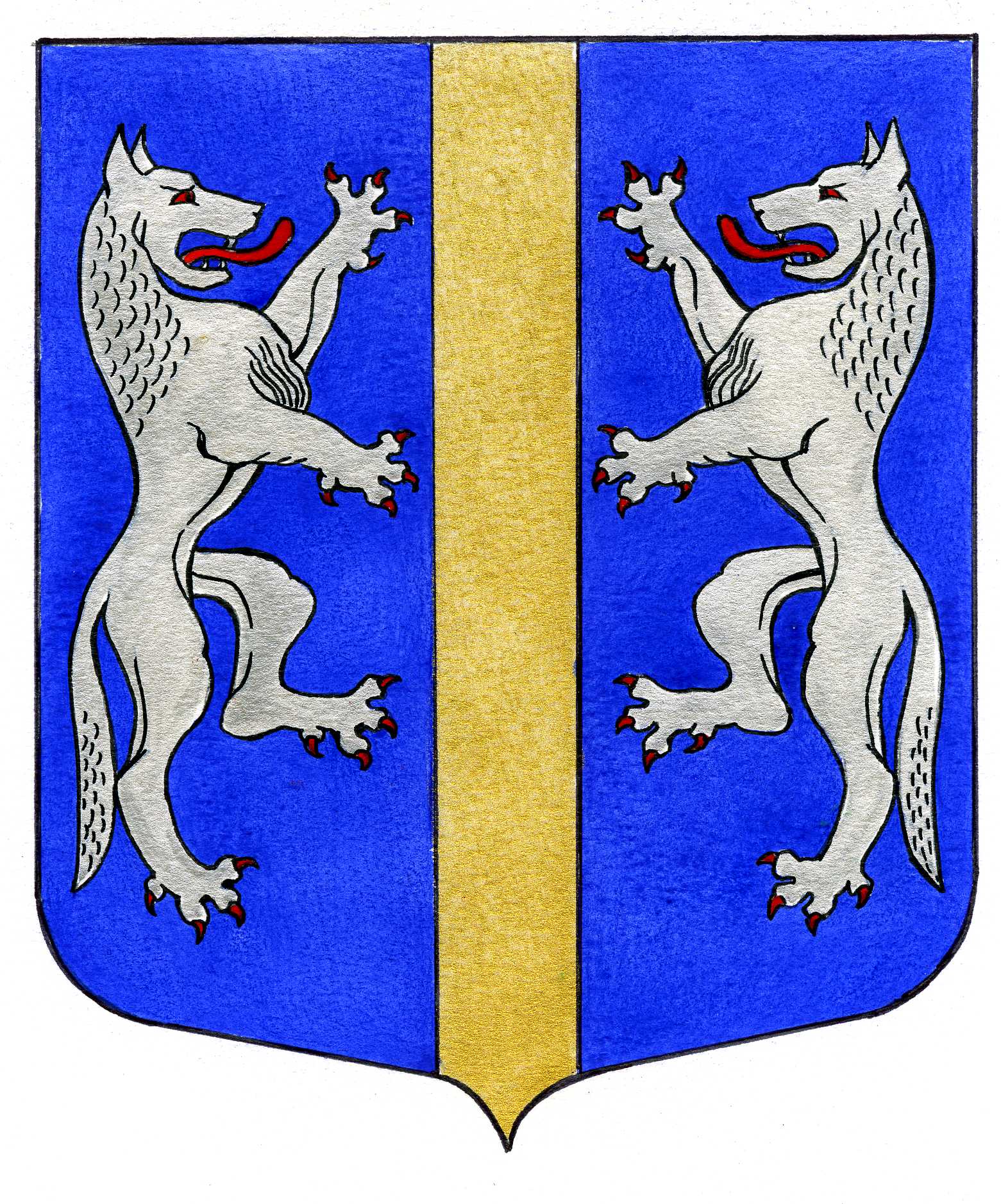 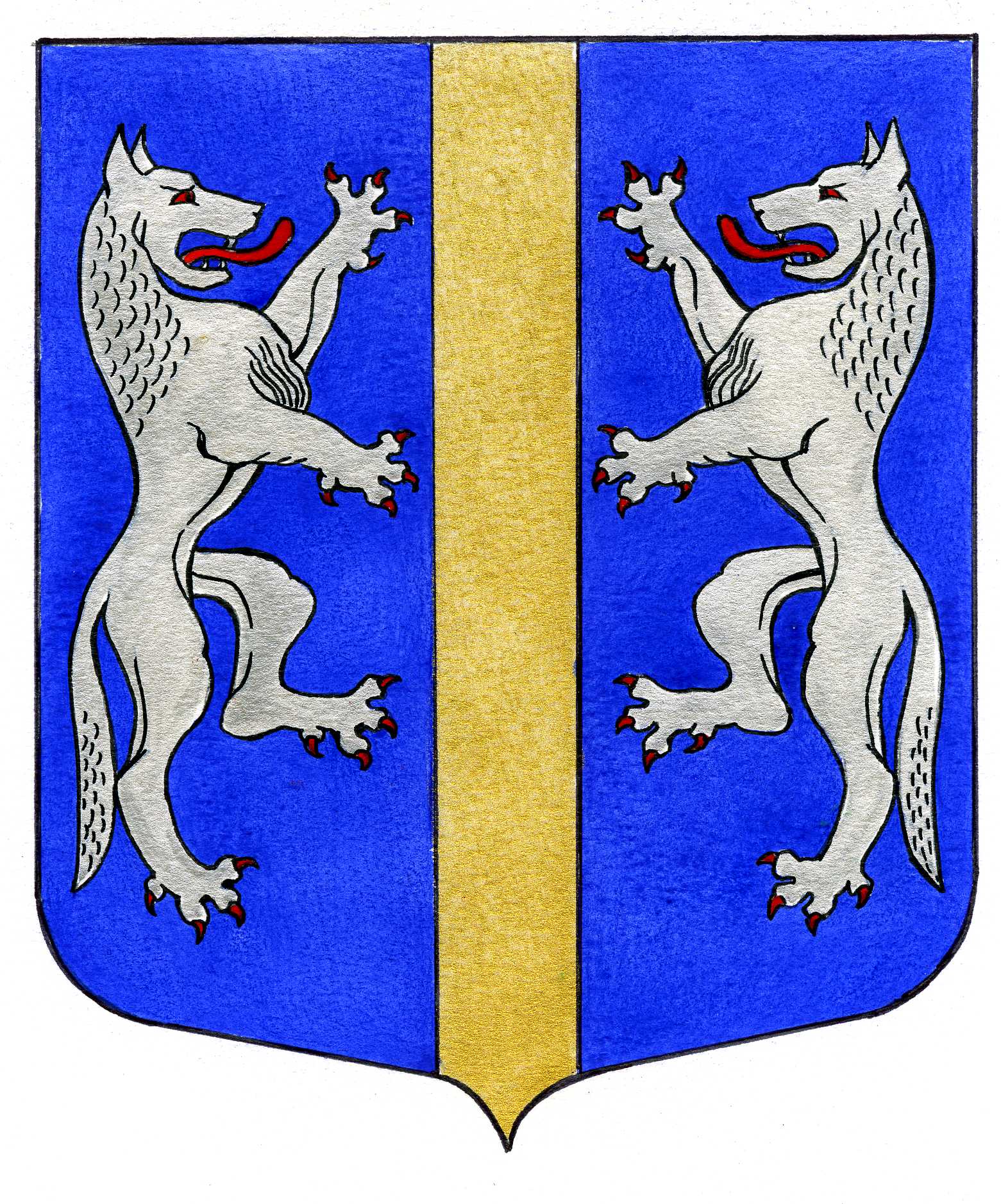 ВНУТРИГОРОДСКОГО МУНИЦИПАЛЬНОГО ОБРАЗОВАНИЯСАНКТ-ПЕТЕРБУРГАМУНИЦИПАЛЬНЫЙ ОКРУГ ВОЛКОВСКОЕ_____________________________________________________________________________ПОСТАНОВЛЕНИЕ09.06.2023                                                                                                                             № 67О внесении изменений в ПостановлениеМестной Администрации внутригородского муниципального образования Санкт-Петербурга муниципальный округ Волковское от 10.10.2022 № 45 «Об утверждении муниципальной программы на 2023 годи плановый период 2024 – 2025 годов «БЕЗОПАСНОСТЬ». На основании Решения Муниципального Совета внутригородского муниципального образования Санкт-Петербурга муниципальный округ Волковское от 25.05.2023 № 23 «О внесении изменений в решение Муниципального совета от 08.12.2022 № 03-12/2022 «О бюджете Внутригородского муниципального образования Санкт-Петербурга Муниципальный округ Волковское на 2023 год и на плановый период 2024  и 2025 годов»»,ПОСТАНОВЛЯЕТ:Внести следующие изменения и дополнения в постановление Местной Администрации внутригородского муниципального образования Санкт-Петербурга муниципальный округ Волковское от 10.10.2022 № 45  «Об утверждении муниципальной программы на 2023 год и плановый период 2024 – 2025 годов «БЕЗОПАСНОСТЬ» (далее – Муниципальная программа):Пункт 10 Паспорта Муниципальной программы «Безопасность на территории внутригородского муниципального образования Санкт – Петербурга муниципальный округ Волковское на 2023 год и плановый период 2024 – 2025 годов» читать в следующей редакции: Пункт 9 подпрограммы «Профилактика правонарушений на 2023 год и плановый период 2024 – 2025 годов»   читать в следующей редакции: Пункт 9 подпрограммы «Профилактика терроризма и экстремизма на 2023 год и плановый период 2024 – 2025 годов» читать в следующей редакции: Пункт 9 подпрограммы «Профилактика незаконного потребления наркотических средств на 2023 год и плановый период 2024 – 2025 годов» читать в следующей редакции:  Пункт 9 подпрограммы «Охрана здоровья граждан от воздействия окружающего табачного дыма на 2023 год и плановый период 2024 – 2025 годов»  читать в следующей редакции: Пункт 9 подпрограммы «Защита населения и территорий от чрезвычайных ситуаций на 2023 год и плановый период 2024 – 2025 годов»  читать в следующей редакции:Пункт 8 подпрограммы «Реализация мер по профилактике дорожно – транспортного травматизма на 2023 год и плановый период 2024 – 2025 годов» читать в следующей редакции:Постановление вступает в силу после его официального опубликования (обнародования).Контроль за выполнением настоящего постановления возложить на Главу Местной Администрации.Глава Местной Администрации                                                                   М.М. Раимов10Объёмы и источники финансирования с разбивкой по годам и видам источников Финансирование программы осуществляется за счёт средств местного бюджета МО Волковское в 2023 г. и плановый период 2024 – 2025 г.г. (КЦСР 06000 00000) 2023 г. – 1 592,92024 г. – 1 146,0 2025 г. – 1 198,6 9Объёмы и источники финансирования подпрограммы Финансирование подпрограммы осуществляется за счёт средств местного бюджета МО Волковское в 2023 г. и плановый период 2024 – 2025 г.г. (подраздел 0709; КЦСР 06112 00000) 2023 – 108, 2 2024 – 113,5–118,79Объёмы и источники финансирования подпрограммыФинансирование подпрограммы осуществляется за счёт средств местного бюджета МО Волковское в 2023 г. и плановый период 2024 – 2025 г.г. (подраздел 0709; КЦСР 06212 00000) 2023 – 140,7 2024 – 147,5 2025 – 154,2 9Объёмы и источники финансирования подпрограммыФинансирование подпрограммы осуществляется за счёт средств местного бюджета МО Волковское в 2023 г. и плановый период 2024 – 2025 г.г. (подраздел 0709; КЦСР 06312 00000) 2023 – 216,4 2024 – 226,9 2025 – 237,5 9Объёмы и источники финансирования подпрограммыФинансирование подпрограммы осуществляется за счёт средств местного бюджета МО Волковское в 2023 г. и плановый период 2024 – 2025 г.г. (подраздел 0709; КЦСР 06412 00000) 2023 – 119,0 2024 – 124,8 – 130,5 9Объёмы и источники финансирования подпрограммыФинансирование подпрограммы осуществляется за счёт средств местного бюджета МО Волковское в 2023 г. и плановый период 2024 – 2025 г.г. (подраздел 0310; КЦСР 06620 00000) 2023 г. – 954,1 2024 г. – 56,7 2025 г. – 59,3 8Объёмы и источники финансирования подпрограммыФинансирование подпрограммы осуществляется за счёт средств местного бюджета МО Волковское в 2023 г. и плановый период 2024 – 2025 г.г. (подраздел 0709; КЦСР 06512 04954) 2023 – 54,5 2024 – 476,6 – 498,4 